МУНИЦИПАЛЬНЫЙ ЭТАПВСЕРОССИЙСКОЙ ОЛИМПИАДЫ ШКОЛЬНИКОВПО АСТРОНОМИИ2015/2016 уч. г.8 классВычислить на каком расстоянии от Земли находится точка, в которой притяжение Земли и Луны одинаковы, зная, что расстояние между Землей и Луной равно 60 радиусам Земли, а масса Земли и Луны относятся как 81:1.Посмотрите на немую карту весеннего звездного неба. Какие созвездия вы видите на ней (полностью или частично)? Каковы имена главных звезд этих созвездий?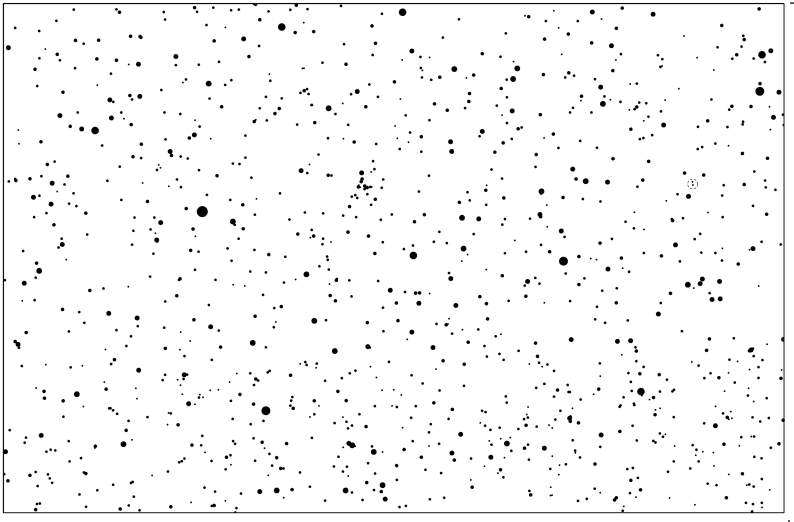 В летописях можно найти описание различных астрономических явлений:	а) 1237 год. «...Августа 3-го в полдень начало солнце темнеть от запада, а на востоке осталось его как луна пяти дней, и была тьма: потом с запада показался свет, а к югу потемнело все. И по долгом часе просветилось все...».	б) 1104 год. «...В се же лето было знамение: стояло солнце в круге, 
а посреди круга крест, а посреди креста солнце, а вне круга по бокам 
2 солнца, а над солнцем, кроме круга, дуга рогами на север...».	в) 1542 год. «... месяца октября 10 дня... в ночь было знаменье на небе, явились столпы светлые как огонь, многие ходили, многие собирались в один столп великий, и расходились: одни пошли на полночь и там погибли, 
а другие пошли на полдень и там отошедши, погибли...»	г) 1412 год. «...Тое же зимы, месяца декабря в 8 день, ... пролетел от града от Кашина змий велик очень и страшен, дыша огнем, и летел от востока к западу, к некому озеру, как заря светился...». Что это были за явления?Рассчитайте орбитальную скорость Марса, если его среднее расстояние от Солнца 1,5 а.е., а марсианский год составляет 1,88 земного?В набросках к одному научно-фантастическому рассказу описывается эпизод, когда оператор научной станции, расположенной вблизи одной из планет Солнечной системы, запрашивает «Центр» (Землю):“Отправив сообщение, Алексей продолжал сидеть у монитора и ждать… Ждать ответа. Он знал, что даже теоретически, даже если «Центр» примет решение за считанные минуты, всё равно ответ придет не ранее чем через пять часов…”.На какой планете работал Алексей?Самолет вылетел из Свердловска (N=4) в 11 ч 20 м и прибыл без опоздания в Иркутск (N =7) в 17 ч 45 м. Сколько времени летел самолет и какие моменты вылета и прибытия указаны в расписании Аэрофлота?